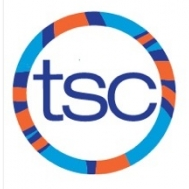 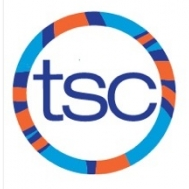 *Please arrive 15 mins prior to practice start.SUNDAYMONDAYTUESDAYWEDNESDAYTHURSDAYFRIDAYSATURDAY16:00-7:30pmHarbord25:30-7:30amUofT/Benson*Dryland from 7:00-7:30am36:30-8:00pm          CTech 47:00-10:00pmUofT*Dryland from 7:00-8:00am56 76:30-8:00pmCTech86:00-7:30pmHarbord95:30-7:30amUofT/Benson*Dryland from 7:00-7:30am106:30-8:00pm          CTech 11MARCH BREAK  OFF 1213MARCH BREAK  OFF 14MARCH BREAK  OFF15MARCH BREAK  OFF 16MARCH BREAK  OFF17MARCH BREAK  OFF18MARCH BREAK  OFF1920216:30-8:00pmCTech226:00-7:30pmHarbord235:30-7:30amUofT/Benson*Dryland from 7:00-7:30am24 6:30-8:00pm          CTech 259:00-11:00amHarbord2627286:30-8:00pmCTech296:00-7:30pmHarbord305:30-7:30amUofT/Benson*Dryland from 7:00-7:30am316:30-8:00pm          CTech 